Hello fellow FMIG-ers!I would like to start by thanking you for taking the time to read my platform. I’ll keep it brief; I know we all have to get back to our busy schedules!My vision for FMIG is simple: to continue to be a strong presence not only at Meharry, but also in the community. As treasurer, my job would seemingly be straight to the point – keep up with all the finances of the organization. I have experience in budgeting, collecting, and disbursing money, so these would not be difficulties for me. However, my own personal goals are to add to that job description in the form of working to create fundraising opportunities. These funds could then be used to not only service our own organization so that we can continue to grow and thrive as FMIG, but also to give back to the community. I look forward to working with you all this upcoming year!Thanks for your consideration, 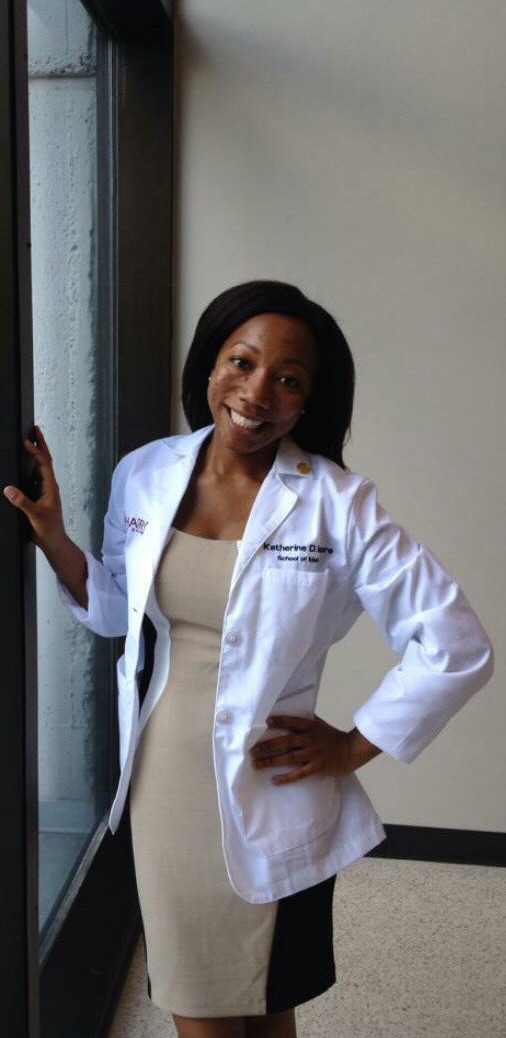 Kati Moore